BANDIRMA ONYEDİ EYLÜL ÜNİVERSİTESİ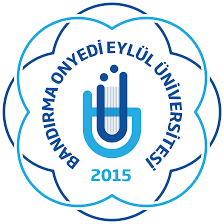 YABANCI DİL KURSLARI2018-2019Yetişkin Dil Kurslarıİngilizce KursuAlmanca KursuFransızca KursuArapça Kursuİspanyolca KursuYDS Hazırlık Kursu İngilizce Konuşma Kursu© BANU, 2018Kursların AmacıÜniversitemizin düzenlemekte olduğu Yabancı Dil Kursları kurumumuz çalışanlarının, öğrencilerimizin ve kamu kurumları ile özel kuruluşların çalışanlarının dil öğrenme ihtiyaçlarını karşılamayı amaçlamaktadır. Bir dili bilmek; o dilde dinleme, konuşma, okuma ve yazma becerilerine sahip olmaktır. Düzenlenen kurslar aracılığıyla Üniversitemiz personelinin gelişimlerine katkıda bulunma, öğrencilerimizin geleceğe hazırlanmaları için gerekli eğitim imkanlarını genişletme ve Üniversitemizin çevre ile bütünleşmesini sağlama önceliklerimiz arsında yer almaktadır. Eğitim ve Öğretim OrtamıDersler, Üniversitemizin Merkez Yerleşkesindeki binalarında verilmektedir. Tecrübeli öğretim elemanları eşliğinde modern metot ve teknikler kullanılmaktadır. Yabancı dil öğretimi için akıllı tahta, ses ve görüntü gibi modern teknolojik araçlarından yararlanılmaktadır.Kurs DüzenleyicisiKurslar, Sürekli Eğitim Merkezi faaliyetleri kapsamında Sürekli Eğitim Merkezi ile Yabancı Diller Yüksekokulu işbirliği ile yürütülmektedir.Kursların DevamlılığıKursların her yıl düzenlenmesi planlanmaktadır. Katılımcılar her dönem kaldıkları seviyeden kurslara devam ederek istedikleri düzeye ulaşma olanağına sahiptirler. Oluşacak talep karşısında önümüzdeki yıllarda iki ayrı dönem olarak da düzenlenebilir. 2018-2019 YILI KURSLARIDüzenlenen ve kursiyer kabul edecek kurs grupları şunlardır:Yetişkinler İçin Dil Kurslarıİngilizce  (4 seviyede)Almanca (2 seviyede)Arapça (2 seviyede)Fransızca (2 seviyede)İspanyolca (2 seviyede)YDS Hazırlıkİngilizce Konuşma Kursuİngilizce Kursu Bu programa, en az lise veya dengi okul mezunu olan herkes katılabilir. Açılması planlanan 4 seviye bulunmaktadır. Yapılacak olan seviye tespit sınavı sonucuna göre gruplar oluşturulacaktır. Seviyeleri aynı veya birbirine çok yakın kursiyerler aynı gruba yerleştirilir. İngilizce Yetişkin Kursu dinleme, konuşma, okuma ve yazma becerilerini vermeyi amaçlamaktadır. Katılımcılar tamamlayacakları bir seviyenin üst seviyesine bir sonraki dönem devam etme olanağına sahiptirler. Kurslara en düşük (hiç bilmeyenler için) seviyeden başlayanlar için uygun görülen dönem sayısı 6’dır. Grup kursiyer sayısı 12–18 arasındadır. Aşağıdaki tabloda İngilizce Yetişkin Kursu ile ilgili bilgiler verilmiştir.Almanca / Arapça / Fransızca /İspanyolca KurslarıBu kurslara, en az lise veya dengi okul mezunu olan herkes katılabilir. Açılması planlanan 2 seviye bulunmaktadır. Yapılacak olan seviye tespit sınavı sonucuna göre gruplar oluşturulacaktır. Seviyeleri aynı veya birbirine çok yakın kursiyerler aynı gruba yerleştirilir. Kurslar; dinleme, konuşma, okuma ve yazma becerilerini vermeyi amaçlamaktadır. Katılımcılar tamamlayacakları bir seviyenin üst seviyesine bir sonraki dönem devam etme olanağına sahiptirler. Kurslara en düşük seviyeden başlayanlar için uygun görülen kur sayısı 6’dır.  YDS Hazırlık KursuBu kurs, ÖSYM tarafından yapılan Yabancı Dil Bilgisi Seviye Tespit Sınavına girmeyi planlayan kimselere yönelik olarak açılır. Kursa; A) YDS puanı en az 40 ve üzeri b) YÖKDİL puanı en az 45 ve üzeri c) yapılacak olan seviye tespit sınavı puanı en az 45 ve üzeri olan kimseler başvuruları kabul edilecektir. Sınıf mevcutları 8 – 18 olarak değişebilmektedir. Kursla ilgili bilgiler aşağıdaki tabloda verilmiştir. İngilizce Konuşma KursuBu programın amacı; kursiyerlere gündelik yaşamlarında gerekli konuşmaları yapmalarını sağlayacak becerileri kazandırmaktır. Kurs süresince telaffuz, akıcı konuşma, dinlediğini anlama, kelime bilgisi ve günlük yaşamda sık kullanılan yapıların edinimleri hedeflenmektedir. Bu kursa, yapılacak seviye tespit sınavında en az 50 ve üzeri puan alanlar (CEFR B1) katılabilirler.NOT: Kurs günleri başvurulara göre yeniden ayarlanabilir. Tüm kurslarda takip edilecek kitaplar Sürekli Eğitim Merkezi tarafından temin edilecektir. Sertifika sunan kurslarda kursiyerler derslerin % 70’ne girmekle yükümlüdürler. Bu süreyi aşan kursiyerlere başarı sertifikası verilmez.Devam şartını yerine getiren ve kurs sonunda Kurs Bitirme Sınavını başarıyla geçen Kursiyerlere Başarı Sertifikası verilir. Peşin ödemelerde %5 indirim uygulanır.Bir programın açılabilmesi için belirli bir öğrenci sayısı gerektiğinden her grup açılmayabilir.Kurs ücreti 5 eşit taksitte ödenebilir. Her taksitin son ödeme günü her ayın son günüdür.         Kurslar halka açık olup kontenjanların fazla olması durumunda ilk başvuranlara öncelik verilecektir.Başka bir ile atanma, önemli bir sağlık sorunu ve birinci derece akrabanın vefatı gibi önemli sebepler hariç olmak kaydıyla bir kurstan ayrılma geri kalan sürenin ücretinin ödenmesi yükümlülüğünü ortadan kaldırmaz.Kayıtlar 9 – 30 Kasım 2018 tarihleri arasında yapılabilir. Kayıt için;Nüfus cüzdan fotokopisiKayıt FormuSeviye Tespit Sınavı 30 Kasım 2018, Cuma günü saat 18:30’da yapılacaktır. Kurslara kayıt yaptırmayan şahıslar Seviye Tespit Sınavına giremezler.Adres: Bandırma Onyedi Eylül Üniversitesi             Sürekli Eğitim Merkezi            Merkez Yerleşke            BANDIRMA/BALIKESİRTel No: 0 266 717 0117 (1101)E-mail: sem@bandirma.edu.tr               ydyo@bandirma.edu.tr Kayıt İşleri Sorumlusu: Mahmut EvliceHesap Numarası: Halk Bankası Bandırma Şubesi  Döner Sermaye Müdürlüğü   TR66 0001 2009 2440 0044 0000 03Lütfen, kursun tam adını ve kaçıncı taksit olduğunu dekonta işletiniz.İdari Sorumlu: Doç. Dr. İsmail ŞahinAkademik SorumlularProf. Dr. Suat UğurÖğr. Gör. Kazım Ar         			  © BANU, 2018BaşlangıçBitiş30 Kasım 20189 Mayıs 2019Süre20 hafta, 120 saatKurs GünleriSalı - Per / Çar – Per / P.tesi – Per*6 saatPlanlanan SeviyelerCEFR A2, B1, B1+, B2Ders Saatleri18:00 – 20:00Kurs Ücreti1.600 TL5 taksitte ödemeBaşlangıçBitiş30 Kasım 20189 Mayıs 2019Süre20 hafta, 120 saatKurs GünleriSalı ve Perşembe*6 saatDers Saatleri18:00 – 20:00Kurs Ücreti1.600 TL5 taksitte ödemeBaşlangıçBitiş30 Kasım 20189 Mayıs 2019Süre20 hafta, 120 saatKurs GünleriPazartesi ve Perşembe*6 saatPlanlanan SeviyelerCEFR B2 ve B2+ Ders Saatleri18:00 – 20:00Kurs Ücreti2.000 TL5 taksitte ödemeBaşlangıçBitiş30 Kasım 20189 Mayıs 2019Süre20 hafta, 120 saatKurs GünleriSalı ve Perşembe*6 saatPlanlanan SeviyelerB1+  ve B2Ders Saatleri18:00 – 20:00Ders Saatleri18:00 – 20:00Kurs Ücreti2.000 TL5 taksitte ödeme